Publicado en  el 11/06/2015 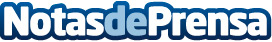 La Academia de TV da a conocer los nominados a los Premios IrisDatos de contacto:Nota de prensa publicada en: https://www.notasdeprensa.es/la-academia-de-tv-da-a-conocer-los-nominados-a_1 Categorias: Cine Premios http://www.notasdeprensa.es